Α Ι Τ Η Σ Η – ΥΠΕΥΘΥΝΗ ΔΗΛΩΣΗ (άρθρο 8 ν..1599/1986)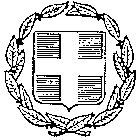 Η ακρίβεια των στοιχείων που υποβάλλονται µε αυτή τη δήλωση μπορεί να ελεγχθεί µε βάση το αρχείο άλλων υπηρεσιών (άρθρο 8 παρ. 4 ν.1599/1986)Περιγραφή αιτήματος: «ΑΡΧΙΚΗ ΧΟΡΗΓΗΣΗ ΑΔΕΙΑΣ ΟΔΗΓΗΣΗΣ ΚΑΤΗΓΟΡΙΑΣ ΑΜ, Α1, Α2, Α»ΣΤΟΙΧΕΙΑ ΑΙΤΟΥΣΑΣ /ΝΤΟΣ:* συμπληρώνεται ένα από τα αποδεικτικά στοιχεία ταυτότητας. ** Συμπληρώνεται προαιρετικάΠΛΗΡΟΦΟΡΙΑΚΑ ΣΤΟΙΧΕΙΑ / ΑΠΑΙΤΟΥΜΕΝΑ ΔΙΚΑΙΟΛΟΓΗΤΙΚΑ ΓΙΑΑΡΧΙΚΗ ΧΟΡΗΓΗΣΗ ΑΔΕΙΑΣ ΟΔΗΓΗΣΗΣ ΚΑΤΗΓΟΡΙΑΣ ΑΜ, Α1, Α2, ΑΧΡΟΝΟΣ: Μέχρι 30 ημέρες (Μετά την επιτυχή Δοκιμασία Προσόντων και Συμπεριφοράς) ΚΟΣΤΟΣ: 138,00 € [Συμπεριλαμβάνεται η αμοιβή δύο γιατρών (10€+10€), μία θεωρητική εξέταση (10€) και μία δοκιμασία προσόντων και συμπεριφοράς (10€), παράβολο για αρχική χορήγηση (50 €), παράβολο για την εκτύπωση (30€), παράβολο παγίου τέλους χαρτοσήμου και εισφοράς υπέρ τρίτων (18€)].ΠΡΟΫΠΟΘΕΣΕΙΣΗ/Ο ενδιαφερόμενη /ος θα πρέπει:Να έχει τη συνήθη διαμονή της/του στην Ελλάδα ή ότι έχει την ιδιότητα της/του σπουδάστριας/σπουδαστή ή της/του μαθήτριας/μαθητή, επί έξι (6) μήνες τουλάχιστον στην Ελλάδα, πριν από την ημέρα κατάθεσης της αίτησης και των δικαιολογητικών.Να έχει την κατοικία της/του στην περιοχή της οικείας Διεύθυνσης Μεταφορών και Επικοινωνιών της Περιφερειακής Ενότητας, στην οποία κατατίθεται η αίτηση.Να μην κατέχει άλλη άδεια οδήγησης ελληνική ή κράτους-μέλους της Ε.Ε. (συμπεριλαμβανομένων των κρατών Νορβηγίας, Ισλανδίας και Λιχτενστάιν) ή τρίτης χώρας.Να έχει συμπληρώσειτο 16ο  έτος της ηλικίας της/του για άδεια οδήγησης μοτοποδηλάτου ΑΜτο 18ο έτος της ηλικίας της/του για άδεια οδήγησης μοτοσικλέτας κατηγορίας Α1το 20o έτος της ηλικίας της/του για άδεια οδήγησης μοτοσικλέτας κατηγορίας Α2το 24ο έτος της ηλικίας της/του για άδεια οδήγησης μοτοσικλέτας κατηγορίας Α. Σε περίπτωση που η/ο ενδιαφερόμενη/ος είναι ήδη κάτοχος άδειας οδήγησης της κατηγορίας Α2 επί διετία, η απαιτούμενη ηλικία μειώνεται από τα 24 στα 22 έτηΝα έχει τις ελάχιστες προϋποθέσεις σωματικής και διανοητικής ικανότητας που ισχύουν για την Ομάδα 1 του Παραρτήματος III του π.δ.51/2012 (Α΄101) όπως ισχύει.Να επιτύχει σε θεωρητική εξέταση και σε δοκιμασία προσόντων και συμπεριφοράς, μετά από υποχρεωτική θεωρητική και πρακτική εκπαίδευση.ΣΧΕΤΙΚΕΣ ΔΙΑΤΑΞΕΙΣΠ.δ. 51/2012 (Α΄101) «Προσαρμογή της ελληνικής νομοθεσίας προς την Οδηγία 2006/126/ΕΚ του Ευρωπαϊκού Κοινοβουλίου και του Συμβουλίου της 20ης Δεκεμβρίου 2006, όπως τροποποιήθηκε με τις Οδηγίες 2008/65/ΕΚ της Επιτροπής της 27ης Ιουνίου 2008, 2009/113/ΕΚ της Επιτροπής της 25ης Αυγούστου 2009 και 2011/94/ΕΕ της Επιτροπής της 28ης Νοεμβρίου 2011», όπως ισχύει.Άρθρο 52 του ν. 4155/2013 (Α΄120) «Εθνικό Σύστημα Ηλεκτρονικών Δημοσίων Συμβάσεων και άλλες διατάξεις», όπως ισχύει.Απόφαση οικ.50984/7947/2013 (Β΄3056) του Υφυπουργού Υποδομών, Μεταφορών και Δικτύων  «Άδεια οδήγησης, εκπαίδευση και εξέταση υποψηφίων οδηγών μοτοποδηλάτων, μοτοσικλετών και αυτοκινήτων», όπως ισχύει.Απόφαση Π.Ο.Λ. 1163/2013 (Β΄1675) του Υφυπουργού Οικονομικών «Όροι και διαδικασίες είσπραξης-επιστροφής για την εφαρμογή ηλεκτρονικού παράβολου», όπως ισχύει. Άρθρο 9, παρ. 2 του Κανονισμού (ΕΕ) 2016/679 του Ευρωπαϊκού Κοινοβουλίου και του Συμβουλίου, της 27ης Απριλίου 2016, για την προστασία των φυσικών προσώπων …την κατάργηση της οδηγίας 95/46/ΕΚ.Διάρκεια τήρησης αρχείων βεβαιώσεων και πιστοποιητικών έξι (6) μήνες [άρθρο 13 ν. 3491/2006 (Α΄ 207)]ΥΠΕΥΘΥΝΗ ΔΗΛΩΣΗ Ι(άρθρο 8 ν.1599/1986)Η ακρίβεια των στοιχείων που υποβάλλονται µε αυτή τη δήλωση μπορεί να ελεγχθεί µε βάση το αρχείο άλλων υπηρεσιών (άρθρο 8 παρ. 4 ν.1599/1986)Με ατομική µου ευθύνη και γνωρίζοντας τις κυρώσεις (5), που προβλέπονται από τις διατάξεις της παραγράφου 6 του άρθρου 22 του ν.1599/1986, δηλώνω ότι:Έχω τη συνήθη διαμονή μου στην Ελλάδα .Δεν κατέχω άλλη άδεια οδήγησης, ελληνική ή κράτους-μέλους της Ε.Ε. (συμπεριλαμβανομένων των κρατών Νορβηγίας, Ισλανδίας και Λιχτενστάιν) και δεν μου έχει αφαιρεθεί από οποιαδήποτε αρχή.Δεν κατέχω / Κατέχω άδεια οδήγησης τρίτης χώρας…………………………………… (6)Επιθυμώ την αναγραφή της Ομάδας Αίματός μου στο έντυπο της άδειας οδήγησης και συγκατατίθεμαι στην τήρησή του στο Αρχείο Αδειών Οδήγησης του Υπουργείου Υποδομών και Μεταφορών. (7)								ΥΠΟΓΡΑΦΗ(1) Αναγράφεται  ολογράφως  και  κατόπιν  αριθμητικά, ως  πλήρης  εξαψήφιος  αριθμός  η  ημερομηνία  γέννησης: π.χ. η 7 Φεβρουαρίου 1969 γράφεται αριθμητικά: 070269(2) Εξουσιοδοτώ  την/τον πιο πάνω αναφερόμενη/ο να καταθέσει την αίτηση (Διαγράφεται όταν δεν ορίζεται εκπρόσωπος).(3) Εξουσιοδοτώ την /τον πιο πάνω αναφερόμενη/ο να παραλάβει την άδεια οδήγησης (Διαγράφεται όταν δεν ορίζεται εκπρόσωπος).(4) Εξουσιοδοτώ το ΚΕΠ (άρθρο 31 ν.3013/2002) να προβεί σε όλες τις απαραίτητες ενέργειες (όπως αναζήτηση δικαιολογητικών κλπ) για τη διεκπεραίωση της υπόθεσής µου.(5) «Όποιος εν γνώσει του δηλώνει ψευδή γεγονότα ή αρνείται ή αποκρύπτει τα αληθινά µε έγγραφη υπεύθυνη δήλωση του άρθρου 8 τιμωρείται µε φυλάκιση τουλάχιστον τριών (3) μηνών. Εάν ο υπαίτιος αυτών των πράξεων σκόπευε να προσπορίσει στον εαυτόν του ή σε άλλον περιουσιακό όφελος βλάπτοντας τρίτον ή σκόπευε να βλάψει άλλον, τιμωρείται µε κάθειρξη μέχρι δέκα (10) ετών». (6) Σε περίπτωση κατοχής άδειας οδήγησης τρίτης χώρας αναγράφεται ο αριθμός της άδειας, η χώρα έκδοσής της και κατατίθεται υποχρεωτικά με την παρούσα αίτηση.(7) Η καταχώρηση της Ομάδας Αίματος στο έντυπο της άδειας οδήγησης γίνεται εφόσον η/ο ενδιαφερόμενη/ος το επιθυμεί και την συμπληρώσει στην παρούσα.  ΥΠΕΥΘΥΝΗ ΔΗΛΩΣΗ ΙΙ* (άρθρο 8 ν.1599/1986)Η ακρίβεια των στοιχείων που υποβάλλονται µε αυτή τη δήλωση μπορεί να ελεγχθεί µε βάση το αρχείο άλλων υπηρεσιών (άρθρο 8 παρ. 4 ν.1599/1986)Με ατομική µου ευθύνη και γνωρίζοντας τις κυρώσεις**, που προβλέπονται από τις διατάξεις της παραγράφου 6 του άρθρου 22 του ν.1599/1986, δηλώνω ότι:Η/Ο κάτωθι υπογεγραμμένη/ος ……………………………………………………..………………………………………….. (ονοματεπώνυμο) με αριθμό δελτίου ταυτότητας (ΑΔΤ) ……………………….……………………………… κάτοικος ………………………...… (ταχυδρομική διεύθυνση) .…………………………………………………………….……… ………………………….. (σχέση συγγένειας με την/τον υποψήφια/ο) που ασκώ την επιμέλεια της/του  …………………………………………………………..………………………... (ονοματεπώνυμο υποψηφίου) συναινώ στη χορήγηση σε αυτήν /αυτόν άδειας οδήγησης κατηγορίας ΑΜ.							        ΥΠΟΓΡΑΦΗ*Συμπληρώνεται από το πρόσωπο που ασκεί την επιμέλεια του υποψηφίου, εφόσον αυτός δεν έχει συμπληρώσει την ηλικία των 18 ετών.**«Όποιος εν γνώσει του δηλώνει ψευδή γεγονότα ή αρνείται ή αποκρύπτει τα αληθινά µε έγγραφη υπεύθυνη δήλωση του άρθρου 8 τιμωρείται µε φυλάκιση τουλάχιστον τριών (3) μηνών. Εάν ο υπαίτιος αυτών των πράξεων σκόπευε να προσπορίσει στον εαυτόν του ή σε άλλον περιουσιακό όφελος βλάπτοντας τρίτον ή σκόπευε να βλάψει άλλον, τιμωρείται µε κάθειρξη μέχρι δέκα (10) ετών.» 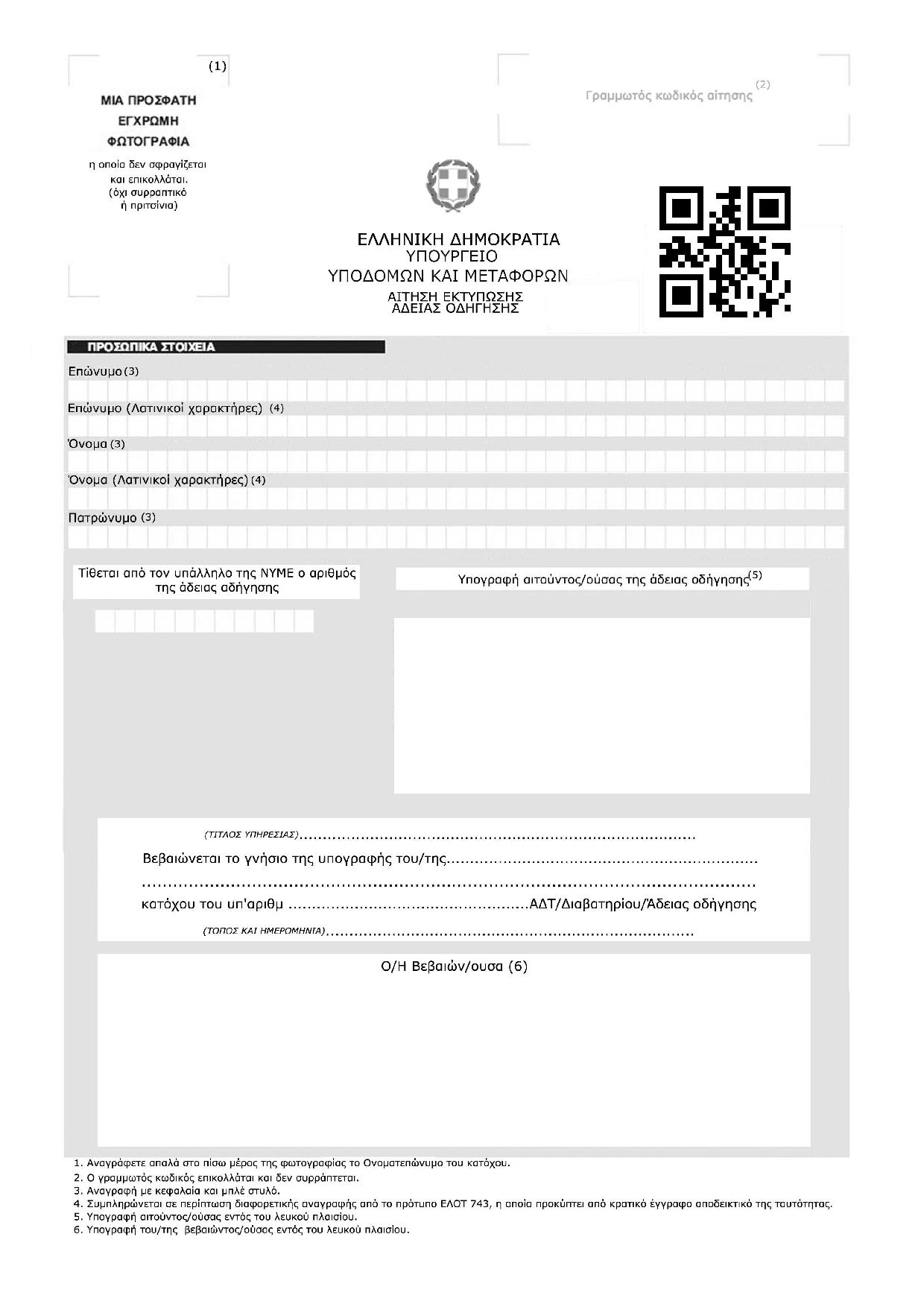 ΒΕΒΑΙΩΣΗ ΥΠΟΒΟΛΗΣ ΑΙΤΗΜΑΤΟΣΤΡΟΠΟΣ ΠΑΡΑΛΑΒΗΣ ΠΟΥ ΕΠΕΛΕΓΗ:Η/Ο Υπάλληλος   (υπογραφή)ΠΡΟΣ:ΔΙΕΥΘΥΝΣΗ ΜΕΤΑΦΟΡΩΝ ΚΑΙ ΕΠΙΚΟΙΝΩΝΙΩΝ ΠΕΡΙΦΕΡΕΙΑΚΗΣ ΕΝΟΤΗΤΑΣ ………………………………………………..  (Τμήμα ή Γραφείο ……………………  )ΑΡΙΘΜ. ΠΡΩΤΟΚΟΛΛΟΥΗΜΕΡΟΜΗΝΙΑΠΡΟΣ:ΔΙΕΥΘΥΝΣΗ ΜΕΤΑΦΟΡΩΝ ΚΑΙ ΕΠΙΚΟΙΝΩΝΙΩΝ ΠΕΡΙΦΕΡΕΙΑΚΗΣ ΕΝΟΤΗΤΑΣ ………………………………………………..  (Τμήμα ή Γραφείο ……………………  )Συμπληρώνονται από την ΥπηρεσίαΣυμπληρώνονται από την ΥπηρεσίαΟ – Η Όνομα:Ο – Η Όνομα:Επώνυμο:Επώνυμο:Επώνυμο:Επώνυμο:Όνομα Πατέρα:Όνομα Πατέρα:Όνομα Πατέρα:Επώνυμο Πατέρα:Επώνυμο Πατέρα:Επώνυμο Πατέρα:Επώνυμο Πατέρα:Επώνυμο Πατέρα:Επώνυμο Πατέρα:Επώνυμο Πατέρα:Επώνυμο Πατέρα:Επώνυμο Πατέρα:Όνομα Μητέρας:Όνομα Μητέρας:Όνομα Μητέρας:Επώνυμο Μητέρας:Επώνυμο Μητέρας:Επώνυμο Μητέρας:Επώνυμο Μητέρας:Επώνυμο Μητέρας:Επώνυμο Μητέρας:Επώνυμο Μητέρας:Επώνυμο Μητέρας:Επώνυμο Μητέρας:Αριθ. Δ. Ταυτότητας:*Αριθ. Δ. Ταυτότητας:*Αριθ. Δ. Ταυτότητας:*Αριθ. Δ. Ταυτότητας:*Α.Φ.Μ:Α.Φ.Μ:Α.Φ.Μ:Α.Φ.Μ:Α.Φ.Μ: Αριθ. Άδειας  Οδήγησης: Αριθ. Άδειας  Οδήγησης: Αριθ. Άδειας  Οδήγησης: Αριθ. Άδειας  Οδήγησης: Αριθ. Άδειας  Οδήγησης: Αριθ. Άδειας  Οδήγησης: Αριθ. Άδειας  Οδήγησης:Αριθ. Διαβατηρίου:*Αριθ. Διαβατηρίου:*Αριθ. Διαβατηρίου:*Αριθ. Διαβατηρίου:*Αριθ. Βιβλιαρίου Υγείας:*Αριθ. Βιβλιαρίου Υγείας:*Αριθ. Βιβλιαρίου Υγείας:*Αριθ. Βιβλιαρίου Υγείας:*Αριθ. Βιβλιαρίου Υγείας:*Αριθ. Βιβλιαρίου Υγείας:*Αριθ. Βιβλιαρίου Υγείας:*Υπηκοότητα:Υπηκοότητα:Υπηκοότητα:Υπηκοότητα:Υπηκοότητα:Ημερομηνία γέννησης (1):Ημερομηνία γέννησης (1):Ημερομηνία γέννησης (1):Ημερομηνία γέννησης (1):Τόπος Γέννησης:Τόπος Γέννησης:Τόπος Γέννησης:Τόπος Γέννησης:Τόπος Γέννησης:Τόπος Γέννησης:Τόπος Γέννησης:Ομάδα Αίματος**: Ομάδα Αίματος**: Ομάδα Αίματος**: Ομάδα Αίματος**: Ομάδα Αίματος**: Τόπος Κατοικίας:Τόπος Κατοικίας:Τόπος Κατοικίας:Οδός:Οδός:Οδός:Οδός:Αριθ.:Αριθ.:ΤΚ:ΤΚ:ΤΚ:Τηλ:fax:email:email:email:email:email:email:ΟΡΙΣΜΟΣ / ΣΤΟΙΧΕΙΑ ΕΚΠΡΟΣΩΠΟΥ (2) (για  κατάθεση  αίτησης): Σε περίπτωση που δε συντάσσεται η εξουσιοδότηση στο παρόν έντυπο απαιτείται προσκόμιση εξουσιοδότησης µε επικύρωση του γνήσιου της υπογραφής από δημόσια υπηρεσία ή συμβολαιογραφικού πληρεξουσίου.ΟΡΙΣΜΟΣ / ΣΤΟΙΧΕΙΑ ΕΚΠΡΟΣΩΠΟΥ (2) (για  κατάθεση  αίτησης): Σε περίπτωση που δε συντάσσεται η εξουσιοδότηση στο παρόν έντυπο απαιτείται προσκόμιση εξουσιοδότησης µε επικύρωση του γνήσιου της υπογραφής από δημόσια υπηρεσία ή συμβολαιογραφικού πληρεξουσίου.ΟΡΙΣΜΟΣ / ΣΤΟΙΧΕΙΑ ΕΚΠΡΟΣΩΠΟΥ (2) (για  κατάθεση  αίτησης): Σε περίπτωση που δε συντάσσεται η εξουσιοδότηση στο παρόν έντυπο απαιτείται προσκόμιση εξουσιοδότησης µε επικύρωση του γνήσιου της υπογραφής από δημόσια υπηρεσία ή συμβολαιογραφικού πληρεξουσίου.ΟΡΙΣΜΟΣ / ΣΤΟΙΧΕΙΑ ΕΚΠΡΟΣΩΠΟΥ (2) (για  κατάθεση  αίτησης): Σε περίπτωση που δε συντάσσεται η εξουσιοδότηση στο παρόν έντυπο απαιτείται προσκόμιση εξουσιοδότησης µε επικύρωση του γνήσιου της υπογραφής από δημόσια υπηρεσία ή συμβολαιογραφικού πληρεξουσίου.ΟΡΙΣΜΟΣ / ΣΤΟΙΧΕΙΑ ΕΚΠΡΟΣΩΠΟΥ (2) (για  κατάθεση  αίτησης): Σε περίπτωση που δε συντάσσεται η εξουσιοδότηση στο παρόν έντυπο απαιτείται προσκόμιση εξουσιοδότησης µε επικύρωση του γνήσιου της υπογραφής από δημόσια υπηρεσία ή συμβολαιογραφικού πληρεξουσίου.ΟΡΙΣΜΟΣ / ΣΤΟΙΧΕΙΑ ΕΚΠΡΟΣΩΠΟΥ (2) (για  κατάθεση  αίτησης): Σε περίπτωση που δε συντάσσεται η εξουσιοδότηση στο παρόν έντυπο απαιτείται προσκόμιση εξουσιοδότησης µε επικύρωση του γνήσιου της υπογραφής από δημόσια υπηρεσία ή συμβολαιογραφικού πληρεξουσίου.ΟΡΙΣΜΟΣ / ΣΤΟΙΧΕΙΑ ΕΚΠΡΟΣΩΠΟΥ (2) (για  κατάθεση  αίτησης): Σε περίπτωση που δε συντάσσεται η εξουσιοδότηση στο παρόν έντυπο απαιτείται προσκόμιση εξουσιοδότησης µε επικύρωση του γνήσιου της υπογραφής από δημόσια υπηρεσία ή συμβολαιογραφικού πληρεξουσίου.ΟΡΙΣΜΟΣ / ΣΤΟΙΧΕΙΑ ΕΚΠΡΟΣΩΠΟΥ (2) (για  κατάθεση  αίτησης): Σε περίπτωση που δε συντάσσεται η εξουσιοδότηση στο παρόν έντυπο απαιτείται προσκόμιση εξουσιοδότησης µε επικύρωση του γνήσιου της υπογραφής από δημόσια υπηρεσία ή συμβολαιογραφικού πληρεξουσίου.ΟΡΙΣΜΟΣ / ΣΤΟΙΧΕΙΑ ΕΚΠΡΟΣΩΠΟΥ (2) (για  κατάθεση  αίτησης): Σε περίπτωση που δε συντάσσεται η εξουσιοδότηση στο παρόν έντυπο απαιτείται προσκόμιση εξουσιοδότησης µε επικύρωση του γνήσιου της υπογραφής από δημόσια υπηρεσία ή συμβολαιογραφικού πληρεξουσίου.ΟΡΙΣΜΟΣ / ΣΤΟΙΧΕΙΑ ΕΚΠΡΟΣΩΠΟΥ (2) (για  κατάθεση  αίτησης): Σε περίπτωση που δε συντάσσεται η εξουσιοδότηση στο παρόν έντυπο απαιτείται προσκόμιση εξουσιοδότησης µε επικύρωση του γνήσιου της υπογραφής από δημόσια υπηρεσία ή συμβολαιογραφικού πληρεξουσίου.ΟΡΙΣΜΟΣ / ΣΤΟΙΧΕΙΑ ΕΚΠΡΟΣΩΠΟΥ (2) (για  κατάθεση  αίτησης): Σε περίπτωση που δε συντάσσεται η εξουσιοδότηση στο παρόν έντυπο απαιτείται προσκόμιση εξουσιοδότησης µε επικύρωση του γνήσιου της υπογραφής από δημόσια υπηρεσία ή συμβολαιογραφικού πληρεξουσίου.ΟΡΙΣΜΟΣ / ΣΤΟΙΧΕΙΑ ΕΚΠΡΟΣΩΠΟΥ (2) (για  κατάθεση  αίτησης): Σε περίπτωση που δε συντάσσεται η εξουσιοδότηση στο παρόν έντυπο απαιτείται προσκόμιση εξουσιοδότησης µε επικύρωση του γνήσιου της υπογραφής από δημόσια υπηρεσία ή συμβολαιογραφικού πληρεξουσίου.ΟΡΙΣΜΟΣ / ΣΤΟΙΧΕΙΑ ΕΚΠΡΟΣΩΠΟΥ (2) (για  κατάθεση  αίτησης): Σε περίπτωση που δε συντάσσεται η εξουσιοδότηση στο παρόν έντυπο απαιτείται προσκόμιση εξουσιοδότησης µε επικύρωση του γνήσιου της υπογραφής από δημόσια υπηρεσία ή συμβολαιογραφικού πληρεξουσίου.ΟΡΙΣΜΟΣ / ΣΤΟΙΧΕΙΑ ΕΚΠΡΟΣΩΠΟΥ (2) (για  κατάθεση  αίτησης): Σε περίπτωση που δε συντάσσεται η εξουσιοδότηση στο παρόν έντυπο απαιτείται προσκόμιση εξουσιοδότησης µε επικύρωση του γνήσιου της υπογραφής από δημόσια υπηρεσία ή συμβολαιογραφικού πληρεξουσίου.ΟΡΙΣΜΟΣ / ΣΤΟΙΧΕΙΑ ΕΚΠΡΟΣΩΠΟΥ (2) (για  κατάθεση  αίτησης): Σε περίπτωση που δε συντάσσεται η εξουσιοδότηση στο παρόν έντυπο απαιτείται προσκόμιση εξουσιοδότησης µε επικύρωση του γνήσιου της υπογραφής από δημόσια υπηρεσία ή συμβολαιογραφικού πληρεξουσίου.ΟΝΟΜΑ:ΟΝΟΜΑ:ΟΝΟΜΑ:MODERNMODERNMODERNMODERNΕΠΩΝΥΜΟ:ΕΠΩΝΥΜΟ:DRIVINGDRIVINGDRIVINGDRIVINGDRIVINGDRIVINGΟΝΟΜΑΤΕΠΩΝΥΜΟ ΠΑΤΕΡΑ:ΟΝΟΜΑΤΕΠΩΝΥΜΟ ΠΑΤΕΡΑ:ΟΝΟΜΑΤΕΠΩΝΥΜΟ ΠΑΤΕΡΑ:ΟΝΟΜΑΤΕΠΩΝΥΜΟ ΠΑΤΕΡΑ:SCHOOLSCHOOLSCHOOLSCHOOLSCHOOLSCHOOLΑΔΤ:ΑΔΤ:801636721801636721801636721ΟΔΟΣ:ΟΔΟΣ:ΦΙΛΙΚΗΣ ΕΤΑΙΡΙΑΣ ΦΙΛΙΚΗΣ ΕΤΑΙΡΙΑΣ ΦΙΛΙΚΗΣ ΕΤΑΙΡΙΑΣ ΦΙΛΙΚΗΣ ΕΤΑΙΡΙΑΣ ΦΙΛΙΚΗΣ ΕΤΑΙΡΙΑΣ ΑΡΙΘ:ΑΡΙΘ:6666Τ.Κ:16674Τηλ:2155153461215515346121551534612155153461fax:email:email:email:info@moderndrivingacademy.grinfo@moderndrivingacademy.grinfo@moderndrivingacademy.grinfo@moderndrivingacademy.grΟΡΙΣΜΟΣ / ΣΤΟΙΧΕΙΑ ΕΚΠΡΟΣΩΠΟΥ (3) (για παραλαβή της άδειας οδήγησης): Σε περίπτωση που δε συντάσσεται η εξουσιοδότηση στο παρόν έντυπο απαιτείται προσκόμιση εξουσιοδότησης µε επικύρωση του γνήσιου της υπογραφής από δημόσια υπηρεσία ή συμβολαιογραφικού πληρεξουσίου.ΟΡΙΣΜΟΣ / ΣΤΟΙΧΕΙΑ ΕΚΠΡΟΣΩΠΟΥ (3) (για παραλαβή της άδειας οδήγησης): Σε περίπτωση που δε συντάσσεται η εξουσιοδότηση στο παρόν έντυπο απαιτείται προσκόμιση εξουσιοδότησης µε επικύρωση του γνήσιου της υπογραφής από δημόσια υπηρεσία ή συμβολαιογραφικού πληρεξουσίου.ΟΡΙΣΜΟΣ / ΣΤΟΙΧΕΙΑ ΕΚΠΡΟΣΩΠΟΥ (3) (για παραλαβή της άδειας οδήγησης): Σε περίπτωση που δε συντάσσεται η εξουσιοδότηση στο παρόν έντυπο απαιτείται προσκόμιση εξουσιοδότησης µε επικύρωση του γνήσιου της υπογραφής από δημόσια υπηρεσία ή συμβολαιογραφικού πληρεξουσίου.ΟΡΙΣΜΟΣ / ΣΤΟΙΧΕΙΑ ΕΚΠΡΟΣΩΠΟΥ (3) (για παραλαβή της άδειας οδήγησης): Σε περίπτωση που δε συντάσσεται η εξουσιοδότηση στο παρόν έντυπο απαιτείται προσκόμιση εξουσιοδότησης µε επικύρωση του γνήσιου της υπογραφής από δημόσια υπηρεσία ή συμβολαιογραφικού πληρεξουσίου.ΟΡΙΣΜΟΣ / ΣΤΟΙΧΕΙΑ ΕΚΠΡΟΣΩΠΟΥ (3) (για παραλαβή της άδειας οδήγησης): Σε περίπτωση που δε συντάσσεται η εξουσιοδότηση στο παρόν έντυπο απαιτείται προσκόμιση εξουσιοδότησης µε επικύρωση του γνήσιου της υπογραφής από δημόσια υπηρεσία ή συμβολαιογραφικού πληρεξουσίου.ΟΡΙΣΜΟΣ / ΣΤΟΙΧΕΙΑ ΕΚΠΡΟΣΩΠΟΥ (3) (για παραλαβή της άδειας οδήγησης): Σε περίπτωση που δε συντάσσεται η εξουσιοδότηση στο παρόν έντυπο απαιτείται προσκόμιση εξουσιοδότησης µε επικύρωση του γνήσιου της υπογραφής από δημόσια υπηρεσία ή συμβολαιογραφικού πληρεξουσίου.ΟΡΙΣΜΟΣ / ΣΤΟΙΧΕΙΑ ΕΚΠΡΟΣΩΠΟΥ (3) (για παραλαβή της άδειας οδήγησης): Σε περίπτωση που δε συντάσσεται η εξουσιοδότηση στο παρόν έντυπο απαιτείται προσκόμιση εξουσιοδότησης µε επικύρωση του γνήσιου της υπογραφής από δημόσια υπηρεσία ή συμβολαιογραφικού πληρεξουσίου.ΟΡΙΣΜΟΣ / ΣΤΟΙΧΕΙΑ ΕΚΠΡΟΣΩΠΟΥ (3) (για παραλαβή της άδειας οδήγησης): Σε περίπτωση που δε συντάσσεται η εξουσιοδότηση στο παρόν έντυπο απαιτείται προσκόμιση εξουσιοδότησης µε επικύρωση του γνήσιου της υπογραφής από δημόσια υπηρεσία ή συμβολαιογραφικού πληρεξουσίου.ΟΡΙΣΜΟΣ / ΣΤΟΙΧΕΙΑ ΕΚΠΡΟΣΩΠΟΥ (3) (για παραλαβή της άδειας οδήγησης): Σε περίπτωση που δε συντάσσεται η εξουσιοδότηση στο παρόν έντυπο απαιτείται προσκόμιση εξουσιοδότησης µε επικύρωση του γνήσιου της υπογραφής από δημόσια υπηρεσία ή συμβολαιογραφικού πληρεξουσίου.ΟΡΙΣΜΟΣ / ΣΤΟΙΧΕΙΑ ΕΚΠΡΟΣΩΠΟΥ (3) (για παραλαβή της άδειας οδήγησης): Σε περίπτωση που δε συντάσσεται η εξουσιοδότηση στο παρόν έντυπο απαιτείται προσκόμιση εξουσιοδότησης µε επικύρωση του γνήσιου της υπογραφής από δημόσια υπηρεσία ή συμβολαιογραφικού πληρεξουσίου.ΟΡΙΣΜΟΣ / ΣΤΟΙΧΕΙΑ ΕΚΠΡΟΣΩΠΟΥ (3) (για παραλαβή της άδειας οδήγησης): Σε περίπτωση που δε συντάσσεται η εξουσιοδότηση στο παρόν έντυπο απαιτείται προσκόμιση εξουσιοδότησης µε επικύρωση του γνήσιου της υπογραφής από δημόσια υπηρεσία ή συμβολαιογραφικού πληρεξουσίου.ΟΡΙΣΜΟΣ / ΣΤΟΙΧΕΙΑ ΕΚΠΡΟΣΩΠΟΥ (3) (για παραλαβή της άδειας οδήγησης): Σε περίπτωση που δε συντάσσεται η εξουσιοδότηση στο παρόν έντυπο απαιτείται προσκόμιση εξουσιοδότησης µε επικύρωση του γνήσιου της υπογραφής από δημόσια υπηρεσία ή συμβολαιογραφικού πληρεξουσίου.ΟΡΙΣΜΟΣ / ΣΤΟΙΧΕΙΑ ΕΚΠΡΟΣΩΠΟΥ (3) (για παραλαβή της άδειας οδήγησης): Σε περίπτωση που δε συντάσσεται η εξουσιοδότηση στο παρόν έντυπο απαιτείται προσκόμιση εξουσιοδότησης µε επικύρωση του γνήσιου της υπογραφής από δημόσια υπηρεσία ή συμβολαιογραφικού πληρεξουσίου.ΟΡΙΣΜΟΣ / ΣΤΟΙΧΕΙΑ ΕΚΠΡΟΣΩΠΟΥ (3) (για παραλαβή της άδειας οδήγησης): Σε περίπτωση που δε συντάσσεται η εξουσιοδότηση στο παρόν έντυπο απαιτείται προσκόμιση εξουσιοδότησης µε επικύρωση του γνήσιου της υπογραφής από δημόσια υπηρεσία ή συμβολαιογραφικού πληρεξουσίου.ΟΡΙΣΜΟΣ / ΣΤΟΙΧΕΙΑ ΕΚΠΡΟΣΩΠΟΥ (3) (για παραλαβή της άδειας οδήγησης): Σε περίπτωση που δε συντάσσεται η εξουσιοδότηση στο παρόν έντυπο απαιτείται προσκόμιση εξουσιοδότησης µε επικύρωση του γνήσιου της υπογραφής από δημόσια υπηρεσία ή συμβολαιογραφικού πληρεξουσίου.ΟΝΟΜΑ:ΟΝΟΜΑ:ΟΝΟΜΑ:MODERNMODERNMODERNMODERNΕΠΩΝΥΜΟ:ΕΠΩΝΥΜΟ:DRIVINGDRIVINGDRIVINGDRIVINGDRIVINGDRIVINGΟΝΟΜΑΤΕΠΩΝΥΜΟ ΠΑΤΕΡΑ:ΟΝΟΜΑΤΕΠΩΝΥΜΟ ΠΑΤΕΡΑ:ΟΝΟΜΑΤΕΠΩΝΥΜΟ ΠΑΤΕΡΑ:ΟΝΟΜΑΤΕΠΩΝΥΜΟ ΠΑΤΕΡΑ:SCHOOLSCHOOLSCHOOLSCHOOLSCHOOLSCHOOLΑΔΤ:ΑΔΤ:801636721801636721801636721ΟΔΟΣ:ΟΔΟΣ:ΦΙΛΙΚΗΣ ΕΤΑΙΡΙΑΣ ΦΙΛΙΚΗΣ ΕΤΑΙΡΙΑΣ ΦΙΛΙΚΗΣ ΕΤΑΙΡΙΑΣ ΦΙΛΙΚΗΣ ΕΤΑΙΡΙΑΣ ΦΙΛΙΚΗΣ ΕΤΑΙΡΙΑΣ ΑΡΙΘ:ΑΡΙΘ:6666Τ.Κ:16674Τηλ:2155153461215515346121551534612155153461fax:email:email:email:info@moderndrivingacademy.grinfo@moderndrivingacademy.grinfo@moderndrivingacademy.grinfo@moderndrivingacademy.grΤΙΤΛΟΣ ΔΙΚΑΙΟΛΟΓΗΤΙΚΟΥ:ΚΑΤΑΤΕΘΗΚΕ ΜΕ ΤΗΝ ΑΙΤΗΣΗΝΑ ΑΝΑΖΗΤΗΘΕΙ ΥΠΗΡΕΣΙΑΚΑ(4)ΘΑ ΠΡΟΣΚΟΜΙΣΤΕΙ1. ΓΙΑ ΠΟΛΙΤΕΣ ΜΕ ΕΛΛΗΝΙΚΗ ΙΘΑΓΕΝΕΙΑ:    Απλό φωτοαντίγραφο αστυνομικής ταυτότητας ή ισχύοντος  ελληνικού διαβατηρίου ή ατομικού βιβλιαρίου υγείας    ΓΙΑ ΠΟΛΙΤΕΣ ΜΕ ΙΘΑΓΕΝΕΙΑ ΑΛΛΟΥ Κ-Μ ΤΗΣ Ε.Ε.    Απλό φωτοαντίγραφο ταυτότητας ή ισχύοντος διαβατηρίου    ΓΙΑ ΥΠΗΚΟΟΥΣ ΤΡΙΤΗΣ ΧΩΡΑΣ    Απλό φωτοαντίγραφο διαβατηρίου ή άλλου εγγράφου, βάσει του οποίου επιτρέπεται η είσοδός της/του στην Ελλάδα ή εγγράφου που έχει εκδώσει αρμόδια ελληνική αρχή.Από τα έγγραφα αυτά πρέπει να προκύπτει η ταυτότητα του προσώπου και η ηλικία της/του1.2. Απλό φωτοαντίγραφο οποιουδήποτε ισχύοντος δημόσιου εγγράφου βάσει των κείμενων διατάξεων, εφόσον η/ο ενδιαφερόμενη/ος δεν είναι Ελληνίδα/Έλληνας υπήκοος, το οποίο πιστοποιεί τη συνήθη διαμονή της/του ενδιαφερόμενης/ου στην Ελλάδα, όπως είναι η Άδεια Διαμονής, η Βεβαίωση Εγγραφής Πολίτη Ε.Ε., το έγγραφο Πιστοποίησης Μόνιμης Διαμονής Πολίτη κράτους μέλους της Ε.Ε., η Βεβαίωση κατάθεσης δικαιολογητικών χορήγησης ή ανανέωσης Άδειας Διαμονής Τύπου Α, το Ειδικό Δελτίο Ταυτότητας Ομογενούς. Το ως άνω έγγραφο πρέπει να έχει εκδοθεί 185 τουλάχιστον ημέρες, πριν από την ημέρα κατάθεσης της αίτησης στη Διεύθυνση Μεταφορών και Επικοινωνιών της Περιφερειακής Ενότητας.   Αν  η/ο ενδιαφερόμενη/ος αλλοδαπή/ός υπήκοος την ημέρα κατάθεσης της αίτησης και των δικαιολογητικών έχει την ιδιότητα της/του σπουδάστριας/σπουδαστή ή της/του μαθήτριας/μαθητή στην Ελλάδα, καθώς και επί έξι (6) τουλάχιστον μήνες πριν, τότε αντί του παραπάνω δημοσίου εγγράφου, απαιτείται η κατάθεση της πρωτότυπης βεβαίωσης της σχολής ή του σχολείου, που βεβαιώνει τη σπουδαστική ή μαθητική ιδιότητα.3. Τέσσερις (4) τουλάχιστον πρόσφατες φωτογραφίες τύπου διαβατηρίου, οι δύο (2) από αυτές προσκομίζονται στη Διεύθυνση Μεταφορών και Επικοινωνιών  της Περιφερειακής Ενότητας και οι υπόλοιπες στους γιατρούς που διενεργούν την εξέταση.4. Δύο τουλάχιστον πιστοποιητικά υγείας ιατρικής εξέτασης, καθώς και φωτοαντίγραφα των αποδεικτικών πληρωμής των γιατρών, σύμφωνα με το Παράρτημα III του π.δ.51/2012 (Α΄101)2. 5. Αίτηση εκτύπωσης άδειας οδήγησης (έντυπο) 46. Κατάθεση πρωτότυπου εντύπου άδειας οδήγησης τρίτης χώρας εφόσον υφίσταταιΠΑΡΑΒΟΛΑ (βλ. και κόστος)1. Παράβολο 50,00 € για αρχική χορήγηση (κωδικός τύπου e-παραβόλου 21)32. Παράβολο 10,00 € για κάθε Θεωρητική Εξέταση (κωδικός τύπου e-παραβόλου 24) και για κάθε Δοκιμασία Προσόντων και Συμπεριφοράς (κωδικός τύπου e-παραβόλου 25)33. Παράβολο 30,00 € για την εκτύπωση (κωδικός τύπου e-παραβόλου 28)34. Παράβολο παγίου τέλους χαρτοσήμου και εισφοράς υπέρ τρίτων 18,00 € (κωδικός τύπου e-παραβόλου 61)3ΠΑΡΑΤΗΡΗΣΕΙΣ: Αν η/ο υποψήφια/ος για χορήγηση της κατηγορίας ΑΜ δεν έχει συμπληρώσει την ηλικία των 18 ετών, απαιτείται επιπλέον και η υποβολή της Υπεύθυνης Δήλωσης II.Η αμοιβή που καταβάλλεται στους ιδιώτες γιατρούς που διενεργούν την ιατρική εξέταση, είναι ίση με το ποσό που ισχύει κάθε φορά ως κατώτατο όριο αμοιβής των συμβεβλημένων με το Δημόσιο γιατρών για επίσκεψη στο ιατρείο τους. Η αμοιβή των γιατρών των κρατικών νοσηλευτικών ιδρυμάτων ή κρατικών κέντρων υγείας που στο πλαίσιο της ολοήμερης λειτουργίας τους (απογευματινά ραντεβού) διενεργούν την ιατρική εξέταση υποψηφίου οδηγού ή οδηγού καθορίζεται με κοινή υπουργική απόφαση των Υπουργών Οικονομικών, Υποδομών & Μεταφορών και Υγείας. Έως την έκδοση της ως άνω απόφασης οι ενδιαφερόμενες/οι καταβάλλουν την αμοιβή που προβλέπεται από τις οικείες διατάξεις.Η προμήθεια των παράβολων γίνεται μέσω της Εφαρμογής Ηλεκτρονικού Παράβολου (e-παράβολο). Τα παράβολα με αριθμ. (2), (3) και (4) δεν απαιτούνται για την κατάθεση της αίτησης. Βλ. και κόστος.Το δικαιολογητικό αριθμ. 5 (Αίτηση εκτύπωσης άδειας οδήγησης) υπογράφεται μόνο από την/τον κάτοχο της άδειας οδήγησης και όχι από εξουσιοδοτημένο από την/τον κάτοχο πρόσωπο.ΠΑΡΑΤΗΡΗΣΕΙΣ: Αν η/ο υποψήφια/ος για χορήγηση της κατηγορίας ΑΜ δεν έχει συμπληρώσει την ηλικία των 18 ετών, απαιτείται επιπλέον και η υποβολή της Υπεύθυνης Δήλωσης II.Η αμοιβή που καταβάλλεται στους ιδιώτες γιατρούς που διενεργούν την ιατρική εξέταση, είναι ίση με το ποσό που ισχύει κάθε φορά ως κατώτατο όριο αμοιβής των συμβεβλημένων με το Δημόσιο γιατρών για επίσκεψη στο ιατρείο τους. Η αμοιβή των γιατρών των κρατικών νοσηλευτικών ιδρυμάτων ή κρατικών κέντρων υγείας που στο πλαίσιο της ολοήμερης λειτουργίας τους (απογευματινά ραντεβού) διενεργούν την ιατρική εξέταση υποψηφίου οδηγού ή οδηγού καθορίζεται με κοινή υπουργική απόφαση των Υπουργών Οικονομικών, Υποδομών & Μεταφορών και Υγείας. Έως την έκδοση της ως άνω απόφασης οι ενδιαφερόμενες/οι καταβάλλουν την αμοιβή που προβλέπεται από τις οικείες διατάξεις.Η προμήθεια των παράβολων γίνεται μέσω της Εφαρμογής Ηλεκτρονικού Παράβολου (e-παράβολο). Τα παράβολα με αριθμ. (2), (3) και (4) δεν απαιτούνται για την κατάθεση της αίτησης. Βλ. και κόστος.Το δικαιολογητικό αριθμ. 5 (Αίτηση εκτύπωσης άδειας οδήγησης) υπογράφεται μόνο από την/τον κάτοχο της άδειας οδήγησης και όχι από εξουσιοδοτημένο από την/τον κάτοχο πρόσωπο.ΠΑΡΑΤΗΡΗΣΕΙΣ: Αν η/ο υποψήφια/ος για χορήγηση της κατηγορίας ΑΜ δεν έχει συμπληρώσει την ηλικία των 18 ετών, απαιτείται επιπλέον και η υποβολή της Υπεύθυνης Δήλωσης II.Η αμοιβή που καταβάλλεται στους ιδιώτες γιατρούς που διενεργούν την ιατρική εξέταση, είναι ίση με το ποσό που ισχύει κάθε φορά ως κατώτατο όριο αμοιβής των συμβεβλημένων με το Δημόσιο γιατρών για επίσκεψη στο ιατρείο τους. Η αμοιβή των γιατρών των κρατικών νοσηλευτικών ιδρυμάτων ή κρατικών κέντρων υγείας που στο πλαίσιο της ολοήμερης λειτουργίας τους (απογευματινά ραντεβού) διενεργούν την ιατρική εξέταση υποψηφίου οδηγού ή οδηγού καθορίζεται με κοινή υπουργική απόφαση των Υπουργών Οικονομικών, Υποδομών & Μεταφορών και Υγείας. Έως την έκδοση της ως άνω απόφασης οι ενδιαφερόμενες/οι καταβάλλουν την αμοιβή που προβλέπεται από τις οικείες διατάξεις.Η προμήθεια των παράβολων γίνεται μέσω της Εφαρμογής Ηλεκτρονικού Παράβολου (e-παράβολο). Τα παράβολα με αριθμ. (2), (3) και (4) δεν απαιτούνται για την κατάθεση της αίτησης. Βλ. και κόστος.Το δικαιολογητικό αριθμ. 5 (Αίτηση εκτύπωσης άδειας οδήγησης) υπογράφεται μόνο από την/τον κάτοχο της άδειας οδήγησης και όχι από εξουσιοδοτημένο από την/τον κάτοχο πρόσωπο.ΠΑΡΑΤΗΡΗΣΕΙΣ: Αν η/ο υποψήφια/ος για χορήγηση της κατηγορίας ΑΜ δεν έχει συμπληρώσει την ηλικία των 18 ετών, απαιτείται επιπλέον και η υποβολή της Υπεύθυνης Δήλωσης II.Η αμοιβή που καταβάλλεται στους ιδιώτες γιατρούς που διενεργούν την ιατρική εξέταση, είναι ίση με το ποσό που ισχύει κάθε φορά ως κατώτατο όριο αμοιβής των συμβεβλημένων με το Δημόσιο γιατρών για επίσκεψη στο ιατρείο τους. Η αμοιβή των γιατρών των κρατικών νοσηλευτικών ιδρυμάτων ή κρατικών κέντρων υγείας που στο πλαίσιο της ολοήμερης λειτουργίας τους (απογευματινά ραντεβού) διενεργούν την ιατρική εξέταση υποψηφίου οδηγού ή οδηγού καθορίζεται με κοινή υπουργική απόφαση των Υπουργών Οικονομικών, Υποδομών & Μεταφορών και Υγείας. Έως την έκδοση της ως άνω απόφασης οι ενδιαφερόμενες/οι καταβάλλουν την αμοιβή που προβλέπεται από τις οικείες διατάξεις.Η προμήθεια των παράβολων γίνεται μέσω της Εφαρμογής Ηλεκτρονικού Παράβολου (e-παράβολο). Τα παράβολα με αριθμ. (2), (3) και (4) δεν απαιτούνται για την κατάθεση της αίτησης. Βλ. και κόστος.Το δικαιολογητικό αριθμ. 5 (Αίτηση εκτύπωσης άδειας οδήγησης) υπογράφεται μόνο από την/τον κάτοχο της άδειας οδήγησης και όχι από εξουσιοδοτημένο από την/τον κάτοχο πρόσωπο.Επιλέξτε µε ποιο τρόπο θέλετε να παραλάβετε την απάντησή σας:Επιλέξτε µε ποιο τρόπο θέλετε να παραλάβετε την απάντησή σας:Επιλέξτε µε ποιο τρόπο θέλετε να παραλάβετε την απάντησή σας:Επιλέξτε µε ποιο τρόπο θέλετε να παραλάβετε την απάντησή σας:1. Να την παραλάβετε η /ο ίδια/ος από την υπηρεσία µας      2. Να την παραλάβει εκπρόσωπός σας1. Να την παραλάβετε η /ο ίδια/ος από την υπηρεσία µας      2. Να την παραλάβει εκπρόσωπός σας1. Να την παραλάβετε η /ο ίδια/ος από την υπηρεσία µας      2. Να την παραλάβει εκπρόσωπός σας1. Να την παραλάβετε η /ο ίδια/ος από την υπηρεσία µας      2. Να την παραλάβει εκπρόσωπός σαςΑίτημα:Υπηρεσία Υποβολής:Υπηρεσία Υποβολής:Αριθμ. Πρωτοκόλλου:Αριθμ. Πρωτοκόλλου:Ημερομηνία αιτήματος:Ημερομηνία αιτήματος:Ημερομηνία αιτήματος:Αρμόδιος Υπάλληλος:Αρμόδιος Υπάλληλος:Όνομα:Επώνυμο:Αιτών:Αιτών:Όνομα:Επώνυμο: